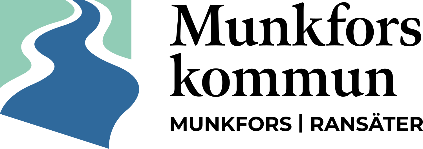 KALLELSEDATUMTjänsteställe/Handläggare/Kallelse till extra sammanträde: När: Plats: Föredragningslista Varmt välkommen! Med vänlig hälsning Ordförande  